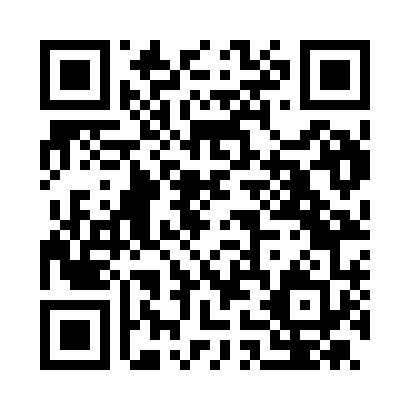 Prayer times for Avenza, ItalyMon 1 Apr 2024 - Tue 30 Apr 2024High Latitude Method: Angle Based RulePrayer Calculation Method: Muslim World LeagueAsar Calculation Method: HanafiPrayer times provided by https://www.salahtimes.comDateDayFajrSunriseDhuhrAsrMaghribIsha1Mon5:217:001:235:537:479:212Tue5:186:591:235:547:489:233Wed5:166:571:235:557:509:244Thu5:146:551:235:557:519:265Fri5:126:531:225:567:529:276Sat5:106:521:225:577:539:297Sun5:086:501:225:587:549:308Mon5:066:481:215:597:569:329Tue5:046:461:215:597:579:3310Wed5:016:441:216:007:589:3511Thu4:596:431:216:017:599:3712Fri4:576:411:206:028:019:3813Sat4:556:391:206:038:029:4014Sun4:536:381:206:038:039:4115Mon4:516:361:206:048:049:4316Tue4:486:341:196:058:059:4517Wed4:466:331:196:068:079:4618Thu4:446:311:196:068:089:4819Fri4:426:291:196:078:099:5020Sat4:406:281:196:088:109:5121Sun4:386:261:186:098:119:5322Mon4:356:241:186:098:139:5523Tue4:336:231:186:108:149:5724Wed4:316:211:186:118:159:5825Thu4:296:201:186:128:1610:0026Fri4:276:181:176:128:1710:0227Sat4:256:171:176:138:1910:0428Sun4:236:151:176:148:2010:0529Mon4:216:141:176:158:2110:0730Tue4:186:121:176:158:2210:09